Towngate Primary Academy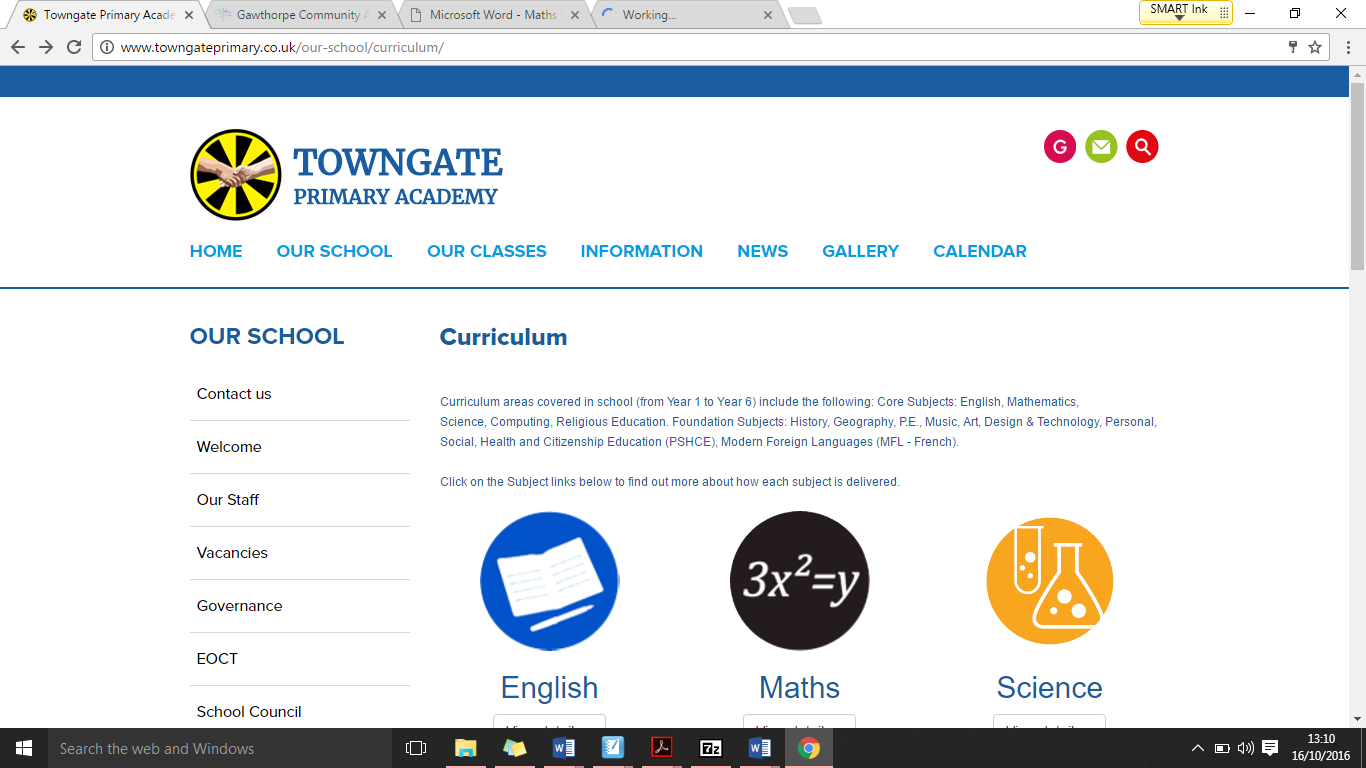 Dear Parents and Carers									                   23.10.2020ACADEMY NEWSLETTERWell we’ve made it to half term and what a half term it’s been!  Well done to all the children who have settled in and adapted so quickly to the “new look” school life.  We would also like to thank all parents and carers for their patience and understanding in these unprecedented times.    Baby News!  We are absolutely delighted to announce the safe arrival of Mrs Berry's baby boy! Sebastian Leo Berry was born on Saturday 17th October weighing a very healthy 9lbs! Both Mr and Mrs Berry are besotted with their new arrival and we cannot wait until we are able to meet him and share in Mrs Berry's wonderful news! Congratulations to you both – we know you will make wonderful parents.Notices for ParentsParents’ Consultation Calls have now taken place by way of telephone call, whilst this not usual practice, we would like to thank all parents’ and carers for their understanding and cooperation in embracing the “new way”!  Ofsted Parents’ View - You will have received the Ofsted Parents View questionnaire via email today, we would appreciate it if you could complete these as soon as ever possible.  After School Club will be up and running when we return on Monday 2nd November 2020.  Can you please ensure that you have completed the online booking form that was emailed out to parents/carers.   Foundation Stage – F1 NurseryWe have had a great week this week, learning all about Halloween.  We have been exploring pumpkins, we’ve made a collage of pumpkins and made some bats.  In maths we have been measuring and comparing tall things and short things. It has been a very busy week!  Hope you all have a wonderful half term break and Happy Halloween! Miss Riley and Mrs GordonF2 ReceptionThis week F2 have enjoyed reading our class story " We're Going on a Bear Hunt" by Michael Rosen and Helen Oxenbury.  We have enjoyed retelling the story and describing the bear within our writing. Through our maths work we have been developing our addition skills this week. We have also been making cards, writing and ordering numbers and reading CVC words and captions within our provision work.  Well done everyone. We hope you have an enjoyable half term break.Mrs Kimbley and Mrs Middleton  Year 1Year 1 have worked so hard this week and made me a very proud teacher! They have made wanted posters for crab so he could find a new home from our story this term Sharing a Shell.  They have been learning how to make number bonds within 10 and worked systematically! In science we did the experiment ‘Walking Water’ where we used food colouring, water and kitchen roll and predicted what would happen when the kitchen roll was shared between the colours, it was like magic! You have all worked extremely hard this half term and deserve a nice long rest, well done Year 1!Miss Haigh and Mrs WattersYear 2In year 2 this week we have been learning about how to be a scientist and investigate questions. This week we asked:  Do people with longer legs jump further?  First, we made our predictions. Then we went outside and measured our legs in cm. Then we did a jump and measured how far we jumped with a ruler in cm.  Finally, we looked at the results we had collected. We answered the questions:  Who jumped the furthest? What was the difference between the jumps?  Well done Year 2 for super investigating. We will be doing more investigations after the holiday. Have a lovely weekend and half term. Miss Lockett and Mrs Thackrah Year 3Well what a wonderful final week we've had in Year 3!  In our English we have been writing a balanced argument about fox hunting, this really provoked lots of discussion and emotion from the children.  This week, we took our maths outdoors and created place value grids on the playground using chalk, sticks and stones, it was great fun! As this month is 'Black History Month' we looked at the story of Mary Seacole which again, provoked lots of emotion from the children.  In science, we have been learning how human impact can affect food chains in the wider world.Year 3 have worked so hard this half term - Well done! We are very proud of you all!Mrs Schofield and Miss KilbrideYear 3 / 4It has been a fun filled half term – I can’t believe how quickly it has passed! I would like to say a massive thank you to Year 3 / 4 class for their amazing hard work and fabulous attitude towards their learning.In maths, we have been using the formal method for addition. Year three have been adding numbers with three digits and year four have been adding numbers with four digits. I was really impressed with both!  In English, we planned, wrote and redrafted an amazing balanced argument all about hunting. I was so impressed by everyone’s word choices – we even used language like ‘on the other hand’ – it sounded very formal!  In History, we looked at evidence from Skara Brae and year three thought about what it would be used for. Year four discussed the reliability of sources.In PE, we had a fantastic netball tournament – I was amazed by the children’s sportsmanship and how hard they tried.In French, we wrote a fabulous letter using all of our vocabulary that we have learned so far.Miss Marston, Mrs Bailey & Miss HanleyYear 4This week Year 4 have worked very hard in French to create a paragraph of writing all about themselves. We have been learning how to say French greetings, our age, favourite colours and different things we like and dislike. Keeping all of our prior learning in mind we have composed some letters to French pen pals with the hopes we might get a reply back. Next half term we will continue to work on our conversational skills in French. Mr Hellam and Mrs BroadbentYear 5This week in Year 5, we have really focussed on having a positive attitude towards learning; following our 'wellbeing Wednesday' video from last week! In maths, we have continued our work on statistics by looking at two-way tables and timetables. We have consolidated our knowledge by solving problems and creating our own timetables. In English, we have completed our flashback scenes for our narrative and have carefully considered how we structure our sentences to really impact the reader! We have continued our work looking at WWII, in history, by observing how life changed for Britain throughout the war. We have made judgements about which changes had the biggest impact and discussed how some groups of people may have had to make more changes than others. Our Art work has concluded by completing our own colourful pieces inspired by the work of Eduardo Kobra. A very creative way to end our half term!Mr Adlington and Miss PammentYear 5/6 What a busy term we have had in Year 5/6. The children have consolidated their learning on the four operations, exploring different methods of calculation and solving problems using a variety of skills. We have enjoyed learning about daily life during WW2 by exploring a multitude of sources and designing our very own propaganda posters. In our English work, the children have written a flashback through narrative based on our class text 'Goodnight Mr Tom' where they have used a range of grammatical features and ambitious vocabulary. In their foundation subjects, the children have enjoyed exploring the works of Eduardo Kobra - a Brazillian artist and carrying out comparison tests within their science work. Well done everyone, we hope you enjoy the break and can't wait to see you next term. Miss Atkinson & Mrs DruryYear 6We have had a great week in Year 6! We have been looking at Black History Month and learning all about Rosa Parks and Harriet Tubman, we were all amazed at how things used to be and how tough some life was for some people.  We have also look at Wellbeing this week, dealing with our emotions and thinking more about being kind to each other, on the back of this we have written letters of appreciation to important people in our lives. Mrs Wolstenholme, Miss Eke and Mrs JohnsonStars of the Week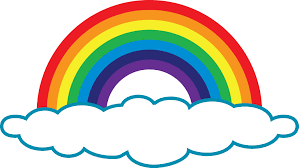 Upper Key Stage Two Holiday HomeworkMaths For Maths, we would like you all to become confident with your times tables as you will need these as we continue with our multiplication methods and division next half term. You can access Times Table Rockstars to practice - see if you can time yourself to beat the clock!EnglishDuring this half term, we have been writing from different perspectives. Over the holidays, I would like you to write a newspaper article about what you have been doing! Remember everything you have been taught about grammatical features - don’t forget to show off how great you are at this now!Topic This half term we have been learning about World war Two. Therefore, I would like you to conduct some independent research at home and tell me all about what you have learnt. Please can any work completed be emailed into school.You can present your work in any of the following ways:A presentation to the classAn informative poster (I want to see lots of effort!)A sketch or detailed drawing painting etc.An independent research projectI will look forward to seeing these! Your homework is due back on 16th November. Well done for all your hard work this half term. Have a wonderful holiday, remember to stay safe and have fun EARLY YEARS HOLIDAY HOMEWORKClassNameNameF2 – ReceptionElwood LKody LYear 1Robbie RSarah SYear 2Joshua WEthan SYear 3Kacper Isla SYear 3/4Ben MGeorgia RYear 4Aeryn JOliver GYear 5Oktawian GAila RYear 5/6Maya HOlivia MYear 6Cady WArchie BHead BoyRobbie WHead GirlRuby HDeputy Head BoyEllis DDeputy Head GirlAmy DPrefects Ashleigh M       Amelia HEthan S          Lucy NFinlay O’D       Grace CEliza J            Esme REmmie WClassStart time and EntranceFinish timeAccess pointNursery Mornings Doors open at 8.35am.Nursery will start at 8.40am.Doors close at 8.45am.11.50am  Whitley Spring Road Nursery Afternoons Doors open at 12.30pm.3.30pmWhitley Spring RoadReception Doors open at 8.50am.Reception will start at 8.55am.Doors close at 8.45am.3.20pmWhitley Spring Road Year 1 Doors open at 8.40am.Year 1 will start at 8.45am.Doors close at 8.50am.3.10pmWhitley Spring Road Year 2 Doors open at 8.50am.Year 2 will start at 8.55am.Doors close at 9.00am.3.20pmWhitley Spring RoadYear 3 Doors open at 8.40am.Year 3 will start at 8.45am.Doors close at 8.50am.3.10pmWhitley Spring Road Year 3/4 Doors open at 8.50am.Year 3/4 will start at 8.55am.Doors close at 9.00am.3.20pmWhitley Spring Road Year 4 Doors open at 8.50am.Year 4 will start at 8.55am.Doors close at 9.00am.3.20pmTumbling Close Year 5 Doors open at 8.40am.Year 5 will start at 8.45am.Doors close at 8.50am.3.10pmTumbling CloseYear 5/6 Doors open at 8.50am.Year 5/6 will start at 8.55am.Doors close at 9.00am.3.20pmTumbling CloseYear 6 Doors open at 8.40am.Year 6 will start at 8.45am.Doors close at 8.50am.3.10pmTumbling Close